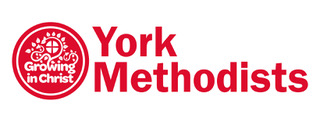 Safer Recruitment checklistTo be completed for all volunteers/employees recruited for roles requiring safeguarding procedures.Church name:		………………………………………………………………………………Name of individual:	……………………………………………………………………………..Role at church:	………………………………………………………………………………I confirm that the Safer Recruitment policy has been followed for (name): 				……………………………………………………………. Signed:			……………………………………………………………..(Minister or Church Safeguarding Officer)Date completed:Safeguarding Form A parts 1 (registration) and 2 (volunteer agreement) completed:(including privacy notice issued)Confidential Declaration (CSD/1,2,3 or 4 as appropriate) completed:DBS check initiated by: (name) (Note: the person being checked keeps the certificate, but please note down the date of issue)Date sent off:DBS check initiated by: (name) (Note: the person being checked keeps the certificate, but please note down the date of issue)Date completed check received:References applied for by: (name)	Date sent off: References applied for by: (name)	Satisfactory references received (date):Safeguarding Foundation course (and Advanced if appropriate) completed Foundation completed:Safeguarding Foundation course (and Advanced if appropriate) completed Advanced completed (if applicable): If keys/ pass/ keycode are to be issued, key declaration form completed and keys issued: